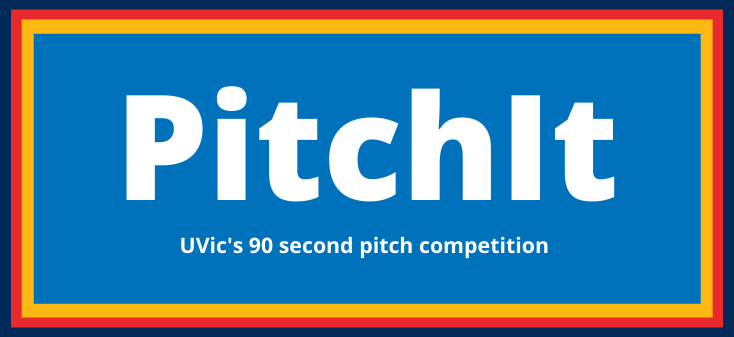 PitchIt Application FormTeam Lead:Name and brief summary of idea/venture:Faculty/Department/Year: Email Address:Mailing Address:Who is presenting the pitch? Please list all team members: